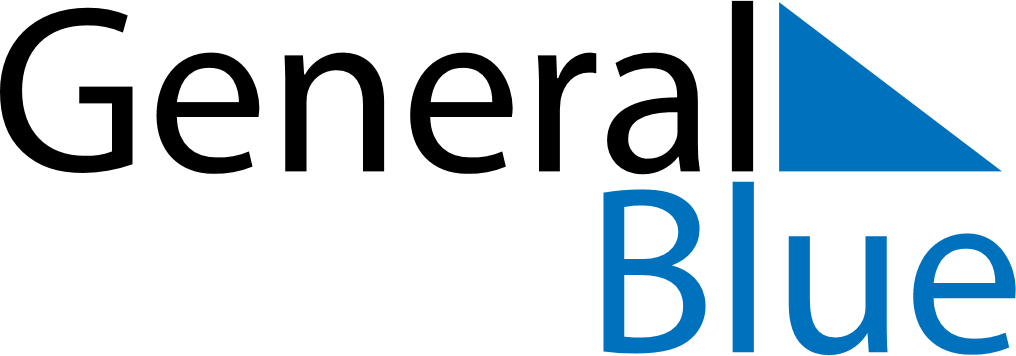 Quarter 4 of 2027 United StatesQuarter 4 of 2027 United StatesQuarter 4 of 2027 United StatesQuarter 4 of 2027 United StatesQuarter 4 of 2027 United StatesQuarter 4 of 2027 United StatesQuarter 4 of 2027 United StatesOctober 2027October 2027October 2027October 2027October 2027October 2027October 2027October 2027October 2027SUNMONMONTUEWEDTHUFRISAT123445678910111112131415161718181920212223242525262728293031November 2027November 2027November 2027November 2027November 2027November 2027November 2027November 2027November 2027SUNMONMONTUEWEDTHUFRISAT11234567889101112131415151617181920212222232425262728292930December 2027December 2027December 2027December 2027December 2027December 2027December 2027December 2027December 2027SUNMONMONTUEWEDTHUFRISAT123456678910111213131415161718192020212223242526272728293031Oct 11: Columbus DayOct 31: HalloweenNov 11: Veterans DayNov 25: Thanksgiving DayNov 26: Day after Thanksgiving DayDec 24: Christmas Day (substitute day)
Dec 24: Christmas EveDec 25: Christmas DayDec 31: New Year’s Day (substitute day)
Dec 31: New Year’s Eve